e – lekcje   klasa III a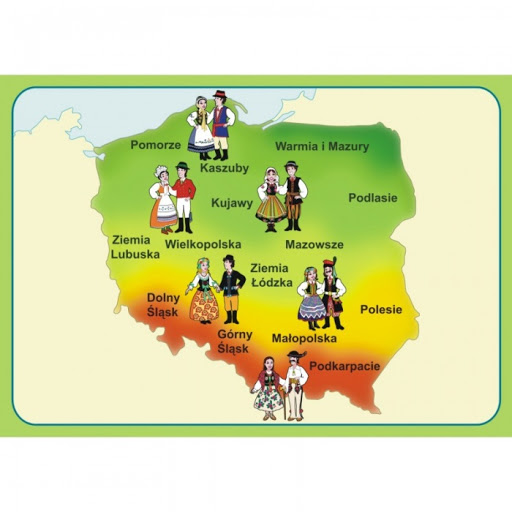 czwartek  16 IV  2020 r.Dziś wyruszamy w wędrówkę po Polsceedukacja polonistycznapodręcznik str. 48, 49 – przeczytaj uważnie informacje na temat przyrody w różnych regionach Polski. Na mapie, która jest powyżej też możesz odnaleźć te regiony oraz inne bardziej szczegółowe.Nie zamykaj podręcznika – wiadomości w nim zawarte będą potrzebne do rozwiązywania ćwiczeń.Ćwiczenia str. 55 – 57 ćw. 1, 2, 4, 5, 6, 7Jeżeli masz atlas sprawdź, gdzie położona jest PSZCZYNA – jaki to region?edukacja matematycznaTeraz pora na zadania matematyczne. Dziś liczby trzycyfrowe – przypomnij sobie tabelkę, którą znamy już od kl. I, tylko zmienia się jej zakres.I tak np. liczba 508 ma 5 setek, 0 dziesiątek i 8 jedności             liczba 431 ma 4 setki, 3 dziesiątki i 1 jednośćTeraz wykonaj:Ćwiczenia str. 39, 40 ćw. 1, 2 (oprócz zielonej kropki), 3, 4, 5, 6, 7UWAGA !Tematy z podręcznika na str. 42 – 46 (edukacja polonistyczna i społeczna)oraz ćwiczenia z nimi związane str. 48 – 54do wykonania dla chętnych w dowolnym czasie (można zrobić tylko te, które najbardziej Was zainteresowały).SETKIDZIESIĄTKIJEDNOŚCILICZBAsdzjliczba508508431431